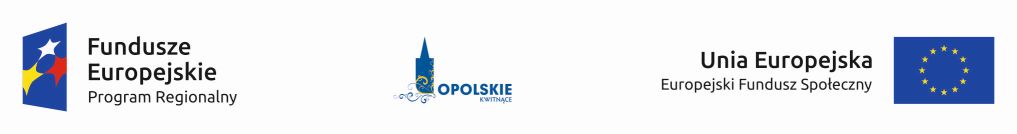 Załącznik nr 3 do SIWZOŚWIADCZENIE O BRAKU PODSTAW DO WYKLUCZENIA Z POSTĘPOWANIA*Data:...............................................................................................................Nazwa Wykonawcy........................................................................................Adres Wykonawcy..........................................................................................Przystępując do przetargu nieograniczonego nr 3/VIII/2017 na:Remont sali nr 4, węzłów sanitarnych i ciągów komunikacyjnych w zakresie dostosowania dla osób niepełnosprawnych na oddziale wewnętrznym PCM S. A. w Prudniku w ramach projektu „Poprawa usług medycznych w zakresie opieki nad osobami starszymi, w tym osobami z niepełnosprawnościami w Prudnickim Centrum Medycznym Spółka Akcyjna w Prudniku” Numer projektu: RPOP.10.01.01-16-0020/17.oświadczam, że nie podlegam wykluczeniu z postępowania na podstawie art. 24 ust 1 pkt 12-23 ustawy Pzp.…………………………………..……. dnia ……………..……. r.          (miejscowość),                                 							            …………………………………………podpisy osób uprawnionych doreprezentowania Wykonawcyoświadczam, że zachodzą w stosunku do mnie podstawy wykluczenia z postępowania na podstawie art. …………. ustawy Pzp (podać mającą zastosowanie podstawę wykluczenia spośród wymienionych w art. 24 ust. 1 pkt 13-14, 16-20). Jednocześnie oświadczam, że w związku z ww. okolicznością, na podstawie art. 24 ust. 8 ustawy Pzp podjąłem następujące środki naprawcze:………………………………………………………………………………………………………………………………………………………………………………………………………………………………………………………………………..…………………...........………………………………….…………………………………………………………………………………………………………………………………………………………………………………………………………………………….……. dnia …………………. r.           (miejscowość) 							          …………………………………………podpisy osób uprawnionych doreprezentowania WykonawcyW przypadku złożenia oferty przez konsorcjum niniejsze oświadczenie wypełnia każdy partner konsorcjum.